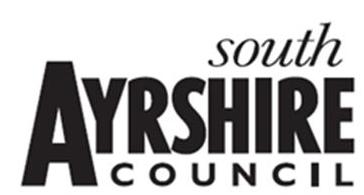 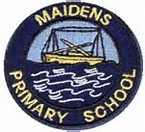 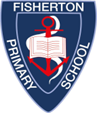 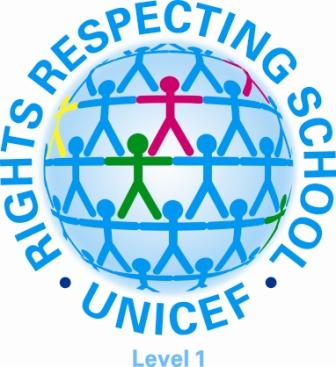 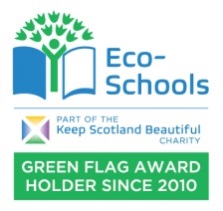 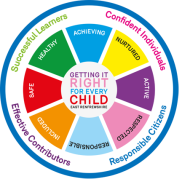 VisionAt Fisherton Primary School and Nursery Class everyone feels safe, included and valued.  Everyone believes in themselves, creating relationships that develop them personally, socially and emotionally.  We have high expectations and celebrate achievements together. In Fisherton Primary, everyone makes progress and feels that learning and school are fun.(Developed by the pupils, staff and parents of Fisherton Primary, November 2015)Fisherton Primary School   and Nursery Class   Values and Aims	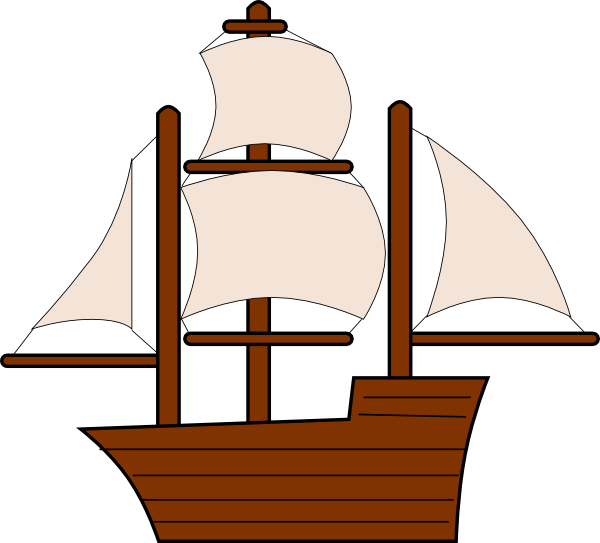 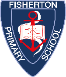 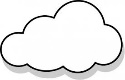 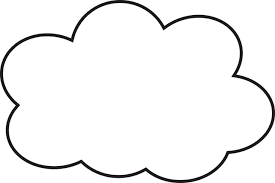 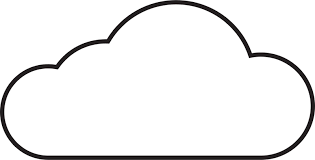 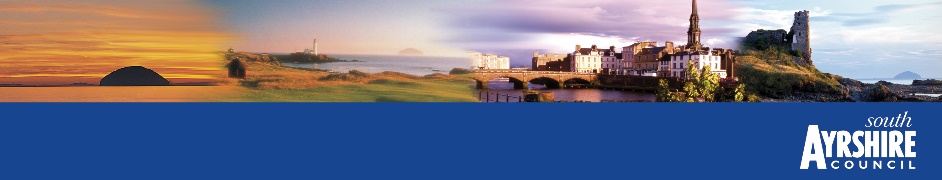 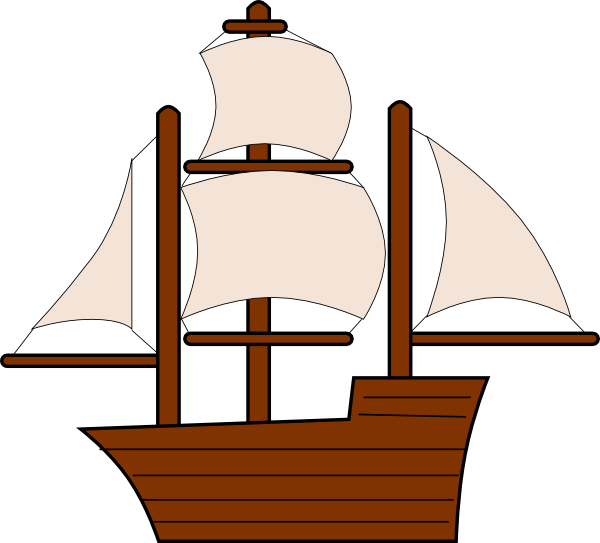 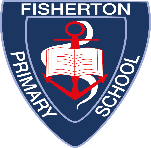 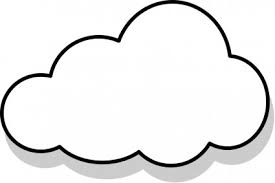 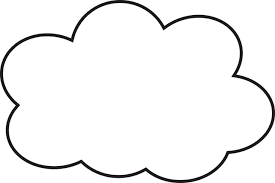 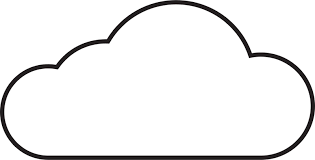 VisionAt Maidens Primary School and Early Years Centre we believe that the right motivations can move the world.In striving to provide these motivations our vision is that;Many talents are developed to promoteArticulate learners who haveInquisitive minds and areDetermined to succeed withEnterprising attitudes in an environment whereNothing is insolvable and we can ALL belong to aSchool where ambition is the norm.ValuesOur values are:Caring, Respect, Fairness, Honesty, Responsibility and we needCooperation for them to be effectiveAgreed by pupils and staff (August 2010)Revisited May 2013  At Maidens and Fisherton Primary Schools and Early Years Centres we aim to be a positive, inclusive and continuously improving learning organisation. We aspire to achieve this in many ways, including utilising the local and national plans, and frameworks below;Summary Statement and PrioritiesUsing Self Evaluation, as a staff team, we reviewed the 2018-2019 School Improvement Plan (SIP). We have included our evaluation of this performance data review within our Standards and Quality 2019 Report which accompanies this document. In consultation we have identified the priorities for the forthcoming year as highlighted below within this SIP. The priorities and targets in this plan enable us to clearly set out the next steps on our journey, promoting a Curriculum for Excellence throughout and have been developed through the school audit process which has included:Consultations with staff and staff audits Parental QuestionnairesPupil Questionnaires and pupil impact/feedback activitiesSelf-evaluation using HGIOS 4 and Care Inspectorate HGIOELCTracking, monitoring and evaluation of learning and teachingThe priorities within the 2019-2020 School Improvement Plan were devised with staff in Term 4, 2018-19; will be discussed with the Pupil and Parent Councils in September 2019, before being shared with parents, also in September 2019 The SIP is a working document and is regularly reviewed and adapted to ensure it is meeting the needs of the pupils of Fisherton and Maidens Primary Schools and Early Years Centres.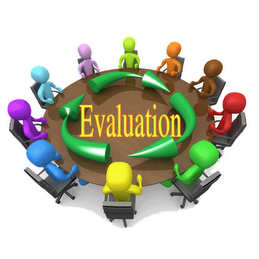 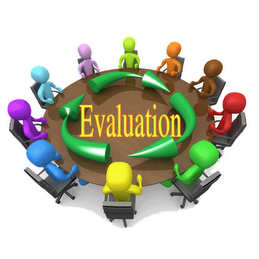 SCHOOL IMPROVEMENT PLAN:  2019-2020PRIORITY 1: RAISING ATTAINMENT IN LITERACYHGIOS 4/HGIOELC QI: 2.2 Curriculum, 2.3 Learning teaching and assessment , 2.4 Personalised support,  3.1 Ensuring wellbeing, equality and inclusion, 3.2 Raising attainment and achievement NIF: 1. Improvement in attainment, particularly in literacy and numeracy, 2. Closing the attainment gap between the most and least disadvantaged children.National Priorities: 2,4,5 & 6PRIORITY 1: RAISING ATTAINMENT IN LITERACYHGIOS 4/HGIOELC QI: 2.2 Curriculum, 2.3 Learning teaching and assessment , 2.4 Personalised support,  3.1 Ensuring wellbeing, equality and inclusion, 3.2 Raising attainment and achievement NIF: 1. Improvement in attainment, particularly in literacy and numeracy, 2. Closing the attainment gap between the most and least disadvantaged children.National Priorities: 2,4,5 & 6PRIORITY 1: RAISING ATTAINMENT IN LITERACYHGIOS 4/HGIOELC QI: 2.2 Curriculum, 2.3 Learning teaching and assessment , 2.4 Personalised support,  3.1 Ensuring wellbeing, equality and inclusion, 3.2 Raising attainment and achievement NIF: 1. Improvement in attainment, particularly in literacy and numeracy, 2. Closing the attainment gap between the most and least disadvantaged children.National Priorities: 2,4,5 & 6PRIORITY 1: RAISING ATTAINMENT IN LITERACYHGIOS 4/HGIOELC QI: 2.2 Curriculum, 2.3 Learning teaching and assessment , 2.4 Personalised support,  3.1 Ensuring wellbeing, equality and inclusion, 3.2 Raising attainment and achievement NIF: 1. Improvement in attainment, particularly in literacy and numeracy, 2. Closing the attainment gap between the most and least disadvantaged children.National Priorities: 2,4,5 & 6PRIORITY 1: RAISING ATTAINMENT IN LITERACYHGIOS 4/HGIOELC QI: 2.2 Curriculum, 2.3 Learning teaching and assessment , 2.4 Personalised support,  3.1 Ensuring wellbeing, equality and inclusion, 3.2 Raising attainment and achievement NIF: 1. Improvement in attainment, particularly in literacy and numeracy, 2. Closing the attainment gap between the most and least disadvantaged children.National Priorities: 2,4,5 & 6What Outcomes Do We Want To Achieve?How Will We Achieve This? (Intervention Strategies)Lead PersonStart and Finish DatesHow Will We Measure Impact On Children and Young People?(Include Where Possible Current Measure and Target)Cluster Priorities:To improve children’s technical skills for writing across the curriculum.To build consistency of approach in pupil experience across Cluster.School PriorityImplement a holistic approach to the teaching of writing ensuring all genres are covered, lesson content is relevant and appropriate challenge and pace is considered. This will enable us to narrow the gap between our highest and lowest achievers in literacy.To ensure there is continued focus on children’s reading skills in order to raise attainment and inspire young writers.School PriorityTo improve equity and equality for all learners through provision of effective planning, tracking, monitoring, assessment and moderation procedures.School PriorityTo meet the needs of all learners in Literacy and close the attainment gap between the most and least disadvantaged children.Audit of Literacy FrameworkTo create joint assessment tool for use across ClusterTo administer assessment to all P7’s (August 20) Retest pupils at point of transition into S1 (Sept 2021)Staff will ensure all genres are covered, lesson content is relevant and appropriate challenge and pace is considered.Shared planning, delivery and moderation with stage partners across schools on a termly basis.Utilise ideas from ‘‘Talk for Writing’ as an approach and share good practice across schools.All staff will undertake in-house training using the Education Scotland Professional learning workshops.  Staff will use a holistic approach to ensure children make meaningful links across their literacy learning, Reading/writing and increased opportunities to write at length.All staff will attend training in the  accelerated reader programmePOLAAR environmental checklist to be used in P1-3 to ensure a literacy rich environment is provided.To continue to use targeted interventions such as 5 minute box, Catch up Litercy, Reading Wise and Nessy in order to raise attainment and address any gaps in achievement.To continue to provide opportunities in staff training in the use of targeted interventions.To increase motivation and engagement in reading by encouraging reading challenges, library use, World Book Day, daily use of Accelerated Reader and engaging with authors.Staff will engage with SAC Literacy Strategy and this will be evident within their literacy pedagogy and planning.Staff will use the SAC Literacy Skills Frameworks to support planning and assessing ensuring children meet the benchmarks for their expected level.Staff will review and adapt a range of assessments to benchmark and measure appropriately all children’s progress in Literacy and English. Through increasing opportunities for children to be actively involved in setting learning intentions and success criteria.Through providing additional in house CLPL for all staff in holistic approaches to planning and assessment. Through further engagement in school moderation activities to further improve confidence and standards.Through ongoing review of current support resources to provide the most appropriate daily/weekly support for identified pupils.Through establishing a more thorough and comprehensive Dyslexia screening programme to inform earlier intervention support.Staff are confident and able to apply appropriate interventions or supports.Through seeking out and offering appropriate CLPL opportunities for teaching staff and school assistantsTBCAll staffLeeanne Campbell(Head Teacher)Avril Foakes &Helen Hamilton(Principal Teachers)All Teaching and support StaffAll staffLeeanne Campbell(Head Teacher)Avril Foakes &Helen Hamilton(Principal Teachers)All teaching StaffPauline RydingPlanning completed June 2020 for implementation in August 2020; August 2021 for S1August ’19 – June’20August ’19 – June’20  August ’19 – June’20Through baseline assessment and analysis (Sept 2021)All children across Cluster are taught agreed skills75% of pupils will achieve appropriate CfE levels at P1, P4 & P7.100% of pupils will increase the frequency of writing each week100% of pupils will participate in motivational reading and writing experiencesAll staff use SAC Literacy Skills Pathways.All children will make progress in reading and spelling.Pupil progress will be tracked via GL spelling & reading assessments.All children showing signs of dyslexia will have an Ecological assessmentPRIORITY 2: RAISING ATTAINMENT IN NUMERACYHGIOS 4/HGIOELC QI: 2.2 Curriculum, 2.3 Learning teaching and assessment , 2.4 Personalised support,  3.1 Ensuring wellbeing, equality and inclusion, 3.2 Raising attainment and achievement NIF: 1. Improvement in attainment, particularly in literacy and numeracy, 2. Closing the attainment gap between the most and least disadvantaged children.National Priorities: 2,4,5 & 6PRIORITY 2: RAISING ATTAINMENT IN NUMERACYHGIOS 4/HGIOELC QI: 2.2 Curriculum, 2.3 Learning teaching and assessment , 2.4 Personalised support,  3.1 Ensuring wellbeing, equality and inclusion, 3.2 Raising attainment and achievement NIF: 1. Improvement in attainment, particularly in literacy and numeracy, 2. Closing the attainment gap between the most and least disadvantaged children.National Priorities: 2,4,5 & 6PRIORITY 2: RAISING ATTAINMENT IN NUMERACYHGIOS 4/HGIOELC QI: 2.2 Curriculum, 2.3 Learning teaching and assessment , 2.4 Personalised support,  3.1 Ensuring wellbeing, equality and inclusion, 3.2 Raising attainment and achievement NIF: 1. Improvement in attainment, particularly in literacy and numeracy, 2. Closing the attainment gap between the most and least disadvantaged children.National Priorities: 2,4,5 & 6PRIORITY 2: RAISING ATTAINMENT IN NUMERACYHGIOS 4/HGIOELC QI: 2.2 Curriculum, 2.3 Learning teaching and assessment , 2.4 Personalised support,  3.1 Ensuring wellbeing, equality and inclusion, 3.2 Raising attainment and achievement NIF: 1. Improvement in attainment, particularly in literacy and numeracy, 2. Closing the attainment gap between the most and least disadvantaged children.National Priorities: 2,4,5 & 6PRIORITY 2: RAISING ATTAINMENT IN NUMERACYHGIOS 4/HGIOELC QI: 2.2 Curriculum, 2.3 Learning teaching and assessment , 2.4 Personalised support,  3.1 Ensuring wellbeing, equality and inclusion, 3.2 Raising attainment and achievement NIF: 1. Improvement in attainment, particularly in literacy and numeracy, 2. Closing the attainment gap between the most and least disadvantaged children.National Priorities: 2,4,5 & 6What Outcomes Do We Want To Achieve?How Will We Achieve This? (Intervention Strategies)Lead PersonStart and Finish DatesHow Will We Measure Impact On Children and Young People?(Include Where Possible Current Measure and Target)Cluster PriorityTo improve children’s numerical skills.To build consistency of approach in pupil experience across Cluster.School PriorityTo ensure all children benefit from high quality learning and teaching in order to raise attainment.  To develop problem solving skills and approaches to teaching & learning to ensure regular opportunities for transference of skills across the curriculum.To continue to engage parents in numeracy developments in order to increase children’s support at homeRefer to Level 2 Study Pack in line with framework to identify key skills to be coveredStaff CLPL to engage with Study Pack & Framework to ensure consistency of approach across Cluster: twilight event on 13 November 2019Assessment of pupils at point of transition into S1 (Sept 2020)Dedicated minimum of 6hrs quality numeracy and maths per week that provide application of skills.Implement new effective approaches to teaching such as Concrete, Pictorial, Abstract, use of Numicon And Bar ModellingStaff will share, discuss approaches and resources they find to be effective in raising attainment in numeracyShare SAC numeracy and mathematics Strategy Progress as well as NIF prioritiesA whole school focus on Problem Solving and application of skills in real life problems and linked to DYWCLPL will be provided on Problem Solving Strategies and the use of word problems to apply skillsProblem solving skills will be embedded and weekly planning will show evidence of this.Staff will utilise a range of problem solving approachesStaff will share their approaches to embedding problem solving through professional dialogueProblem solving opportunities will be provided during outdoor learning daysStaff will ensure problem solving activities are well planned and incorporated into different areas of the curriculumMaking Thinking Visible routines are used to encourage enquiryOrganise problem solving events and challenges Staff will explore platforms to feedback to parents, Group call, Twitter and share already produced “How to” using vimeo, YouTube, website and TwitterParents will continue to be given opportunities to join children in class and attend learning eventsParent booklets will be issuedNumeracy parent survey will be issued at parents eveningCluster HT’sAll staffLeeanne Campbell(Head Teacher)Helen Hamilton &Avril Foakes(Principal Teachers)Teaching StaffAugust 2019 Sept 2020August ’19 - June ‘20Overall, children are applying consistent numeracy skills All children across Cluster are taught agreed skillsReduction in gaps in learning of subsequent cohorts at point of transitionUse of assessment data at start, middle & end of year to demonstrate that children are on target85% of pupils will achieve appropriate CfE levels at P1, P4 & P7.Assessment and moderation of holistic assessments at school and cluster levelChildren will participate in problem solving activities weekly.Target of 70 percent attendance at learning events to ensure children get the support at home neededPRIORITY 3: WELLBEING, EQUALITY AND INCLUSION FOR ALLHGIOS4/HGIOELC QI:2.1 Safeguarding and child protection, 2.4 Personalised support, 2.5 Family learning, 3.1 Wellbeing, equality and inclusion, 3.2 Raising attainment and achievementNIF: 1. Improvement in attainment, particularly in literacy and numeracy, 2. Closing the attainment gap between the most and least disadvantaged children, 3. Improvement in children and young people's health and wellbeingNational Priorities: 2,4,5 & 6PRIORITY 3: WELLBEING, EQUALITY AND INCLUSION FOR ALLHGIOS4/HGIOELC QI:2.1 Safeguarding and child protection, 2.4 Personalised support, 2.5 Family learning, 3.1 Wellbeing, equality and inclusion, 3.2 Raising attainment and achievementNIF: 1. Improvement in attainment, particularly in literacy and numeracy, 2. Closing the attainment gap between the most and least disadvantaged children, 3. Improvement in children and young people's health and wellbeingNational Priorities: 2,4,5 & 6PRIORITY 3: WELLBEING, EQUALITY AND INCLUSION FOR ALLHGIOS4/HGIOELC QI:2.1 Safeguarding and child protection, 2.4 Personalised support, 2.5 Family learning, 3.1 Wellbeing, equality and inclusion, 3.2 Raising attainment and achievementNIF: 1. Improvement in attainment, particularly in literacy and numeracy, 2. Closing the attainment gap between the most and least disadvantaged children, 3. Improvement in children and young people's health and wellbeingNational Priorities: 2,4,5 & 6PRIORITY 3: WELLBEING, EQUALITY AND INCLUSION FOR ALLHGIOS4/HGIOELC QI:2.1 Safeguarding and child protection, 2.4 Personalised support, 2.5 Family learning, 3.1 Wellbeing, equality and inclusion, 3.2 Raising attainment and achievementNIF: 1. Improvement in attainment, particularly in literacy and numeracy, 2. Closing the attainment gap between the most and least disadvantaged children, 3. Improvement in children and young people's health and wellbeingNational Priorities: 2,4,5 & 6PRIORITY 3: WELLBEING, EQUALITY AND INCLUSION FOR ALLHGIOS4/HGIOELC QI:2.1 Safeguarding and child protection, 2.4 Personalised support, 2.5 Family learning, 3.1 Wellbeing, equality and inclusion, 3.2 Raising attainment and achievementNIF: 1. Improvement in attainment, particularly in literacy and numeracy, 2. Closing the attainment gap between the most and least disadvantaged children, 3. Improvement in children and young people's health and wellbeingNational Priorities: 2,4,5 & 6What Outcomes Do We Want To Achieve?How Will We Achieve This? (Intervention Strategies)Lead PersonStart and Finish DatesHow Will We Measure Impact On Children and Young People?(Include Where Possible Current Measure and Target)Cluster PriorityCluster will achieve Mental Health & Wellbeing Charter mark.Production of Cluster policy on LGBT+School PriorityImprove resilience and emotional well-being of all pupils. To create a climate of high expectations and high aspirations for everyone. School PriorityTo improve children’s confidence and increase the culture of thinking across the whole curriculum.complete initial audit and action plan for Mental Health & Wellbeing Charter as Cluster, personalise for individual school contextsCluster approach to completing activities required to achieve charter mark young people identify shared issues, produce policy and resources to support othersHow Nurturing is Our School Audit tool usedA range of INSET training to be provided, giving staff strategies for identifying the needs of children suffering from Bereavement and Loss, Adverse childhood Experiences and Trauma, Attachment etc. Nurture sessions with be provided for identified pupilsKey staff will attend any relevant nurture training and be supported by staff from Chestnut Cottage. Knowledge will be shared with other staff to ensure this is embedded in all classes and throughout the schoolRegular planned learning experiences which provide opportunities for team building, social interaction & problem solving skillsA daily lunch time/playtime loose parts play hub will be used to build resilience and promote wellbeingDaily class check in procedure which allows pupils to express their emotions on a daily basis.Through review and adaptation of health and wellbeing approaches across all classes to provide the most effective learning and teaching approaches across the school.Through adopting a collegiate approach and commitment to embedding Making Thinking Visible, Growth Mindset and Mindfulness into the culture of the whole school, including Early Years.All staff trained in mindfulness, Growth kindest and Making Thinking Visible approaches All children will be part of a Leadership group monthly in order to build confidence and leadership skillsUse Twitter feed to share school events and news through a safe, secure mobile deviceAll children will benefit from homework that is relevant, appropriate and active. (challenging and supportive as appropriate)C HodgartC KayLeeanne Campbell (Head Teacher)Allison EagleshamCatherine McQuade (school assistant)Helen Hamilton & Avril Foakes(Principal Teachers)All StaffCarolyn Blondin (Class Teacher)Helen Hamilton(Principal Teacher)Each staff member has a specific group responsibilityAll StaffAugust 2019June 2020August ’19 -June ‘20August ’19  -June ‘20Achievement of Mental Health & Wellbeing Charter markPolicy will be produced and individualised to reflect school context Well-being web & pupil surveys demonstrate an improvement in children’s wellbeing and emotional resilience, specifically I know what to do if I’m worried about my own safety or protection, I have adults in school I can talk to if I’m upset or worried about something100% of children will have the opportunity daily for a class check in100% of pupils to have access to or be engaged in at least one wider achievement activity either within school or within the community.All children in P1-7 have  a leadership role within the school strengthening children’s voice and actionsClassroom observations to monitor increase in use and presence of higher order thinking within classroomsPRIORITY 4: EARLY YEARS CENTRE IMPROVEMENT PRIORITIES HGIOS 4/HGIOELC QI: 2.2 Curriculum, 2.3 Learning teaching and assessment , 2.4 Personalised support,  3.2 Raising attainment and achievement NIF: 1. Improvement in attainment, particularly in literacy and numeracy, 2. Closing the attainment gap between the most and least disadvantaged children.National Priorities: 2,4,5 & 6PRIORITY 4: EARLY YEARS CENTRE IMPROVEMENT PRIORITIES HGIOS 4/HGIOELC QI: 2.2 Curriculum, 2.3 Learning teaching and assessment , 2.4 Personalised support,  3.2 Raising attainment and achievement NIF: 1. Improvement in attainment, particularly in literacy and numeracy, 2. Closing the attainment gap between the most and least disadvantaged children.National Priorities: 2,4,5 & 6PRIORITY 4: EARLY YEARS CENTRE IMPROVEMENT PRIORITIES HGIOS 4/HGIOELC QI: 2.2 Curriculum, 2.3 Learning teaching and assessment , 2.4 Personalised support,  3.2 Raising attainment and achievement NIF: 1. Improvement in attainment, particularly in literacy and numeracy, 2. Closing the attainment gap between the most and least disadvantaged children.National Priorities: 2,4,5 & 6PRIORITY 4: EARLY YEARS CENTRE IMPROVEMENT PRIORITIES HGIOS 4/HGIOELC QI: 2.2 Curriculum, 2.3 Learning teaching and assessment , 2.4 Personalised support,  3.2 Raising attainment and achievement NIF: 1. Improvement in attainment, particularly in literacy and numeracy, 2. Closing the attainment gap between the most and least disadvantaged children.National Priorities: 2,4,5 & 6PRIORITY 4: EARLY YEARS CENTRE IMPROVEMENT PRIORITIES HGIOS 4/HGIOELC QI: 2.2 Curriculum, 2.3 Learning teaching and assessment , 2.4 Personalised support,  3.2 Raising attainment and achievement NIF: 1. Improvement in attainment, particularly in literacy and numeracy, 2. Closing the attainment gap between the most and least disadvantaged children.National Priorities: 2,4,5 & 6What Outcomes Do We Want To Achieve?How Will We Achieve This? (Intervention Strategies)Lead PersonStart and Finish DatesHow Will We Measure Impact On Children and Young People?(Include Where Possible Current Measure and Target)Early Years Priorities: Provision of opportunities within the Early Years Centre which maximises pupil successes and achievements within Literacy, Numeracy and Health and Well Being.Extend Intergenerational learning opportunities Identification and effective early intervention to support children with delayed language development.Extend & enhance ICT provision.  Continue to develop & extend outdoor learning provision.Extend Home Link ResourcesEnhance teaching & learning in ML +1 (French)By ensuring high quality learning environments are provided that are literacy & numeracy rich & that provide opportunities for child led learning and encourage independent learning & enquiry.By strengthening links with Malin Court, involving residents and staff more in planning mutually beneficial activities. Increase regularity of visits to twice a month.Early Talk boost training for all Early Level staff.By creating personal accounts for each child on Education City & tracking their progress.Ensuring 100% of children are given regular opportunities to use digital technologies including i-pads, cameras & computer. Source and purchase age appropriate resources to introduce simple coding e.g. code-a-pillar.Adding to current provision of loose parts, creating areas of interest in the outdoor learning space to encourage independent learning and enquiry. Develop and implement regular forest & beach school outings.Early years staff will each develop Home Link resources which focus on specific themes e.g. bed-time routines, Schemas, Numeracy (2-3 year olds)Using Camembear Resources & SAC skills pathways, staff will embed the use of French greetings, colours, numbers etc. into everyday group time.L Campbell(Head Teacher)Whole EY teamDavid JackGeneral Manager Malin CourtAvril Foakes (PT)Early Years StaffAvril Foakes (PT)Catherine McClelland (EYP)Sula O’Duffy (SALT)Early Years StaffEY TeacherEarly Years Staff Joanne Crane(Forest School Lead)Early Years Staff Joanne Crane(2-3 yrs Numeracy)Catherine McClelland(bed-time routines)Christine Stewart(Schemas)Karen Graham (story bags)Early Years Staff(Christine Stewart)Early Years TeacherAugust  2019 -June 2020.August 2019- June 2020.Sept/Oct 2019Implementation will be ongoingAugust 2019- June 2020August 2019- June 2020August 2019-June 2020August 2019-June 2020Maintain attainment achieved in Literacy, Numeracy and Health and Well Being Developmental Milestones targets for Pre-School children to ensure achievement figures are above the authority average.Photographic evidence via floorbooks, document children/residents comments regarding the impact it’s had on them. Pupil/parent/resident impact surveys.Audio evidence recorded on e-profiles, staff professional judgement, parental & Health Visitor confirmation, evidenced through Talk Boost trackers. Pictorial evidence through e-profiles, tracking evidence produced by computer software. Achievement of Numeracy & Literacy developmental milestones.Pictorial and auditory evidence documented in e-profiles, floorbooks and planning.2-3 year old children - Schemas, Bedtime routines, early numeracy & story bags issued to targeted pupils on a weekly basis for at least 2 terms.Evaluations from parents/carers, achievement of developmental milestones, staff witnessing social/emotional development/maturity. Oral evidence documented in e-profiles & staff witnessing children using the language accurately.PRIORITY 5: CURRICULUM PLANNING HGIOS 4/HGIOELC QI: 2.2 Curriculum, 2.3 Learning teaching and assessment , 2.4 Personalised support,  3.2 Raising attainment and achievement NIF: 1. Improvement in attainment, particularly in literacy and numeracy, 2. Closing the attainment gap between the most and least disadvantaged children.National Priorities: 1,2,4,5 & 6PRIORITY 5: CURRICULUM PLANNING HGIOS 4/HGIOELC QI: 2.2 Curriculum, 2.3 Learning teaching and assessment , 2.4 Personalised support,  3.2 Raising attainment and achievement NIF: 1. Improvement in attainment, particularly in literacy and numeracy, 2. Closing the attainment gap between the most and least disadvantaged children.National Priorities: 1,2,4,5 & 6PRIORITY 5: CURRICULUM PLANNING HGIOS 4/HGIOELC QI: 2.2 Curriculum, 2.3 Learning teaching and assessment , 2.4 Personalised support,  3.2 Raising attainment and achievement NIF: 1. Improvement in attainment, particularly in literacy and numeracy, 2. Closing the attainment gap between the most and least disadvantaged children.National Priorities: 1,2,4,5 & 6PRIORITY 5: CURRICULUM PLANNING HGIOS 4/HGIOELC QI: 2.2 Curriculum, 2.3 Learning teaching and assessment , 2.4 Personalised support,  3.2 Raising attainment and achievement NIF: 1. Improvement in attainment, particularly in literacy and numeracy, 2. Closing the attainment gap between the most and least disadvantaged children.National Priorities: 1,2,4,5 & 6PRIORITY 5: CURRICULUM PLANNING HGIOS 4/HGIOELC QI: 2.2 Curriculum, 2.3 Learning teaching and assessment , 2.4 Personalised support,  3.2 Raising attainment and achievement NIF: 1. Improvement in attainment, particularly in literacy and numeracy, 2. Closing the attainment gap between the most and least disadvantaged children.National Priorities: 1,2,4,5 & 6What Outcomes Do We Want To Achieve?How Will We Achieve This? (Intervention Strategies)Lead PersonStart and Finish DatesHow Will We Measure Impact On Children and Young People?(Include Where Possible Current Measure and Target)School PriorityTo continue to review aspects of our curriculum, to reflect CfE, SAC Frameworks and new National guidance, to best meet the needs of learners. Implement the SAC progression pathways in order to embed planning frameworks to ensure consistency of approach across subjects.Develop a shared understanding & streamlined approach to assessment of progress.School Priority: Schedule opportunities for Maidens Primary School and Early Years Centre and Fisherton Primary School and Early Years Centre to collaborate and improve experiences for learners and staff team through utilising shared pedagogy, skills and knowledge base.School Priority: Improved opportunities for pupil interaction with a range of digital technologies.Through using South Ayrshire Council skills pathways consistently at all stages to plan and implement a differentiated curriculum.Through reviewing and adapting a range of assessments to benchmark and measure appropriately all children’s progress in Literacy, Numeracy & HWB.Through providing additional in house CLPL for all staff in holistic approaches to planning and assessment.Through engagement across school moderation activities to further improve confidence and standards.Through timetabled In-Service working, staff team meetings and management meetings to provide collaborative opportunities for joint working which benefit children, staff team and parents/community.Audit current provision within schools & EYC.Refresh the availability of laptops, desktops, I-pads and active panels to support learning and teaching.Audit staff training needs and provide training where required.Weekly planning to show evidence of digital technology being used.Class blogs will be established and used to encourage this particular genre and build cyber resilienceDevelop opportunities for children to deepen their learning through participation in achievement awards programmes in technology and engineeringA digital technology parent workshop will be delivered to showcase pupils’ developing skillsLeeanne Campbell(HT)Avril FoakesHelen Hamilton (PTs)L Campbell(Head Teacher)All staffAugust ’19 -June ‘2070% of pupils will achieve appropriate CfE levels at P1, P4 & P7.Pupil progress folders will contain assessment evidence.Track experiences enabled through collaboration between both schools and early years centresTeam meeting and management minutesStaff confidence increased in a range of approaches to teaching digital technologyClass blogs and tweets show evidence of digital technology being usedPRIORITY 6: POLICY & PROCEDURESHGIOS4/HGIOELC QI: 1.3 Leadership of Change, 1.4 Leadership and management of staff.NIF: 1. Improvement in attainment, particularly in literacy and numeracy, 2. Closing the attainment gap between the most and least disadvantaged children, 3. Improvement in children and young people's health and wellbeingNational Priorities: 1,2 & 3PRIORITY 6: POLICY & PROCEDURESHGIOS4/HGIOELC QI: 1.3 Leadership of Change, 1.4 Leadership and management of staff.NIF: 1. Improvement in attainment, particularly in literacy and numeracy, 2. Closing the attainment gap between the most and least disadvantaged children, 3. Improvement in children and young people's health and wellbeingNational Priorities: 1,2 & 3PRIORITY 6: POLICY & PROCEDURESHGIOS4/HGIOELC QI: 1.3 Leadership of Change, 1.4 Leadership and management of staff.NIF: 1. Improvement in attainment, particularly in literacy and numeracy, 2. Closing the attainment gap between the most and least disadvantaged children, 3. Improvement in children and young people's health and wellbeingNational Priorities: 1,2 & 3PRIORITY 6: POLICY & PROCEDURESHGIOS4/HGIOELC QI: 1.3 Leadership of Change, 1.4 Leadership and management of staff.NIF: 1. Improvement in attainment, particularly in literacy and numeracy, 2. Closing the attainment gap between the most and least disadvantaged children, 3. Improvement in children and young people's health and wellbeingNational Priorities: 1,2 & 3PRIORITY 6: POLICY & PROCEDURESHGIOS4/HGIOELC QI: 1.3 Leadership of Change, 1.4 Leadership and management of staff.NIF: 1. Improvement in attainment, particularly in literacy and numeracy, 2. Closing the attainment gap between the most and least disadvantaged children, 3. Improvement in children and young people's health and wellbeingNational Priorities: 1,2 & 3What Outcomes Do We Want To Achieve?How Will We Achieve This? (Intervention Strategies)Lead PersonStart and Finish DatesHow Will We Measure Impact On Children and Young People?(Include Where Possible Current Measure and Target)School Priority: Use information gathered from parents, pupils and staff surveys to adapt and improve policy and procedure within the school. Revise and refresh the school values and aims to ensure relevance to the current context of each school.Consult with all stakeholders to revise the homework and behaviour policies to reflect the current setting and needs of all pupils.Leanne Campbell (HT)A Foakes &H Hamilton (PTs)August 2019 -June 2020The values and aims of our school are shared and evident in the ethos.The homework and positive behaviour policy are relevant and purposeful.Maintenance AgendaWe will maintain progress in the following areas:Maintenance AgendaOutdoor LearningRights Respecting SchoolsDyslexia Friendly SchoolEco SchoolHWB(Health & Well Being)Professional Update PDR/PRDSelf-EvaluationHGIOELCHGIOS 4QI 1.5QI 1.3QI 1.3QI 1.3QI 3.1QI 1.2, 1.5QI 1.1Person ResponsibleAll Teaching StaffLaura GordonLaura MartinChristie MackayAmanda HollandPaul GregorDavina BlainAllison EagleshamLaura MartinSMTSMT                                                                        Fisherton PEF Budget                                                                        Fisherton PEF Budget                                                                        Fisherton PEF BudgetStrategic ObjectivesNon-Staff Intervention/resource/ CLPLCostEducational Services Plan and National Improvement Framework Priorities; Improvement in attainment, particularly in literacy and numeracyClosing the attainment gap between the most   and least disadvantaged childrenNational Improvement Framework- Drivers4. Assessment of children's progress 5. School Improvement 6. Performance InformationAccelerated Reader 3 year subscription£2257South Ayrshire Council Plan; 2. Reduce poverty and disadvantage 3. Enhanced Environment through social cultural and economic activities.6Educational Services Plan and National Improvement Framework PrioritiesImprovement in children and young people's health and wellbeingChildren’s Services Plan4. Ensure children and young people are supported to achieve and maintain good emotional and physical health and wellbeing.Transport Costs to access PE facilities  39 weeks (minibus)£1140South Ayrshire Council Plan; 2. Reduce poverty and disadvantage 3. Enhanced Environment through social cultural and economic activities.6Educational Services Plan and National Improvement Framework Priorities3. Improvement in children and young people's health and wellbeingChildren’s Services PlanEnsure children and young people are supported to achieve and maintain good emotional and physical health and wellbeing.Transport cost to access ODL 30 weeks (minibus)£1200South Ayrshire Council Plan; 2. Reduce poverty and disadvantage 3. Enhanced Environment through social cultural and economic activities. Educational Services Plan and National Improvement Framework Priorities3. Improvement in children and young people's health and wellbeingChildren’s Services Plan4. Ensure children and young people are supported to achieve and maintain good emotional and physical health and wellbeing.Swimming EYC £510South Ayrshire Council Plan; 2. Reduce poverty and disadvantage 3. Enhanced Environment through social cultural and economic activities.6Children’s Services Plan4. Ensure children and young people are supported to achieve and maintain good emotional and physical health and wellbeing.National Improvement Framework- DriversLeadership                  2.    School ImprovementMIDAS Training x4 (minibus)£360South Ayrshire Council Plan; 2. Reduce poverty and disadvantage 3. Enhanced Environment through social cultural and economic activities.6Educational Services Plan and National Improvement Framework Priorities3. Improvement in children and young people's health and wellbeingChildren’s Services Plan4. Ensure children and young people are supported to achieve and maintain good emotional and physical health and wellbeing.Access to transition opportunities x 15 weeks (taxi)£390South Ayrshire Council Plan; 2. Reduce poverty and disadvantage 3. Enhanced Environment through social cultural and economic activities.Educational Services Plan and National Improvement Framework Priorities3. Improvement in children and young people's health and wellbeingChildren’s Services Plan4. Ensure children and young people are supported to achieve and maintain good emotional and physical health and wellbeing.Transport to access after school activities x 11 weeks (taxi)£143£6000